THE SPECIAL CALLED MEETING OF THE PROJECT CONNECT COMMUNITY ADVISORY COMMITTEE  WAS CONVENED
Wednesday, March 23, 2021
Conference Room 400A
1000 E 11th, Austin, TX 78702
(with some members of CAC participating via video conference)Members in Attendance:	Members Absent:Awais Azhar - Chair                                                               	Joao Paulo ConnollySusana Almanza – V. Chair	Alex KarnerBriana Snitchler - Secretary 	Renee Lopez   Kathryn Broadwater	      	Theodore Fong	Gretchen FlatauJeremy HendricksElias NoeDavid ShapiroSusan SomersAttendees:Brandon Carr	Miguel LopezCourtney Cavez	Jackie NirenbergHala Farid	Travis PerlmanTerry Hockens	Rachel TepperNefertitti JackmonCALL TO ORDERThe Project Connect Community Advisory Committee convened in a special-called meeting on Wednesday, March 23, 2022Chair Azhar called the Committee meeting to order at 5:06 PM
Land Acknowledgement
Vice Chair Susana Almanza read the Land Acknowledgement statement.Citizen CommunicationDavid King spoke for public comment. 
Discussion ItemsCommunity Evaluation Process for Anti-Displacement Investments – Ursula Henderson, Rachel TepperUrsula Henderson, Program Manager for the City of Austin, and Rachel Tepper, Senior Planner for the City of Austin, presented on the process and timeline for the solicitation details for the application process of Project Connect Anti-Displacement investments. The presentation was followed by Q&A. Member Summers motions to approve the second option presented for Community Initiated Solutions (CIS) to send to council, Vice Chair Almanza seconds.Unanimously approved, 9-0
Project Connect Anti-Displacement Community Acquisition Program (ADCAP) Definitions, Funding, Goals, and Equity – Awais Azhar Chair Azhar presented on the ATP Board Leadership Analysis. The presentation was followed by Q&A. Member Elias motions to send Deeper Affordability Memo to council, Member Hendricks seconds.Motion passes unanimously, 9-0Vice Chair Susana requests updates.
TAC / Working Group UpdateChair Azhar gave an update on the CAC Implementation Working Group. 
Future MeetingsApril General Meeting canceled.Action Items
	No Action Items were discussed.Future Items
		Update on memo and follow up	Conflict of interest discussion with staff	Appoint CAC members to CAC Review Working Group, Community Evaluation Panel, and Community Initiated Solutions (CIS) by May meetingADJOURN
Chair Azhar adjourned the meeting at 5:54 PM without objection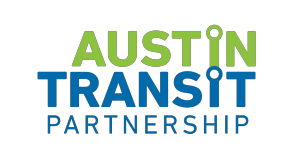 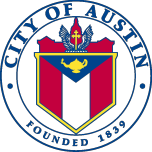 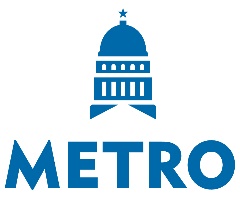 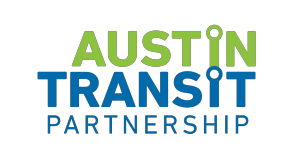 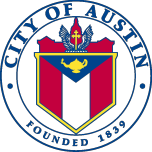 